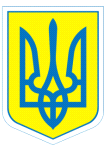 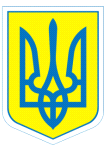 НАКАЗ24.09.2019					м.Харків					№ 158Про скорочений навчальний тижденьСеліверстова Ігоря	На підставі довідки КЗОЗ  «Харківська міська дитяча лікарня № 5»  від 10.09.2019   № 169  та заяви батьків Селіверстової Т.М.  від 24.09.2019НАКАЗУЮ:1. Дозволити Селіверстову Ігорю Михайловичу, учню 6-Б класу, відвідувати заклад освіти  з  неповним навчальним тижнем  з 24.09.2019 року  до кінця навчального року.2. Контроль за виконанням даного наказу залишаю за собоюЗаступник директора з навчально-виховної роботи             Т.ДАНИЛЬЧЕНКО